家住利雅德，在吉达上学的人若在考试后做副朝，当从哪儿受戒？يدرس في جدة ويقيم في الرياض وينوي العمرة بعد الاختبارات فمن أين يحرم ؟[باللغة الصينية ]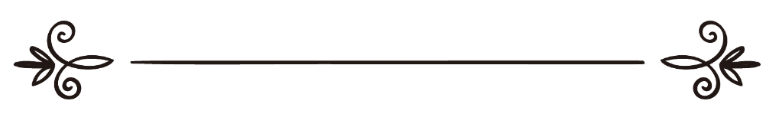 来源：伊斯兰问答网站مصدر : موقع الإسلام سؤال وجواب编审: 伊斯兰之家中文小组مراجعة: فريق اللغة الصينية بموقع دار الإسلام家住利雅德，在吉达上学的人若在考试后做副朝，当从哪儿受戒？问：我是利雅德的一名职员，在吉达城接受函授学习。在利雅德时我就曾举意做副朝，但必须是在参加完考试后。请问我是从吉达出去到大塞伊勒受戒，还是可以从吉达受戒？答：一切赞颂全归真主！每个想做正朝或副朝的人，经过戒关时必须受戒。可参照（33798）和(36646)问，你可以在结束吉达生活后，回到戒关受戒做副朝，你不可以在吉达受戒。有人问教法案例解答委员会关于甘福斋（离吉达350公里的一个地方）的学生在吉达学习，周四、周五回甘福斋，在返回吉达时想做副朝当从何处受戒？学者答道：“若在吉达时想做副朝就在吉达受戒，若在甘福斋时就想做副朝就应在也门人的戒关受戒。《学术论文和教法案例解答委员会》（11∕136）有人问学者伊本·欧塞敏（愿真主赐悯他）关于一个旅行到吉达的人，到吉达后想做副朝可否在吉达受戒？学者答道：“这不外乎两种情况；第一：这个到吉达旅行的人原本没想做副朝，到达吉达后忽然想做副朝了，他可以在吉达受戒，没有关系。以伊本·阿巴斯（愿真主喜悦他俩）所传述的圣训为据：在提及戒关的圣训中说：“谁在戒关内，可以从想做副朝的地方受戒，麦加居民在麦加受戒。”《布哈里圣训集》第（1524）段和《穆斯林圣训集》第（1181）段。第二：从家乡出发准备旅行前就决定做副朝。在这种情况下他应从戒关受戒，禁止在吉达受戒，因为那不是他的戒关，以使者（愿主福安之）规定的戒关圣训为据；他说：“它是所有想做正、副朝的本地居民和经过它的人们的戒关。”如果是这种情况而在吉达受戒后，去麦加做副朝的人，学者们认为他应交纳罚赎，在麦加宰牲，散给麦加的穷人，他的副朝是正确的。若在到达吉达前没有受戒，但他在到达吉达前就举意副朝的话，他应回到属于他的戒关，从那儿受戒。真主至知!  伊本·欧塞敏《教法解答全集》（21∕291）有人问学者伊本·欧塞敏（愿真主赐悯他）关于从利雅德城来的团队，他们决定朝觐，但在机场得到新任务，他们中有人计划做单朝，有人计划做享受朝，有人想做连朝，但他们在经过戒关时都没有受戒。没有受戒是因为从开始工作到朝觐时间还有很长一段时间，大概一个月，他们每人都要根据自己所计划的交纳罚赎吗？答：若想做享受朝而没在戒关受戒者，违背了享受朝者的意义，犯了很大的错误。因为他要在戒关为副朝受戒，做完副朝后才能回到吉达。至于打算做连朝和单朝者，一个月都处于受戒状态对于他们是很困难的，若到朝觐时，他们可以回戒关受戒，就回戒关受戒；若无法回戒关，他们可以在吉达受戒。学者认为他们应该为此在麦加宰牲，施散给麦加的穷人。至于打算做享受朝的人像他们一样，到现在还没受戒的话，想做副朝时，必须回到塞鲁开比日（利雅德人的戒关），从那儿受戒，之后转天房，奔走，剪发，开戒。伊本·欧塞敏《教法解答全集》（21∕291）真主至知！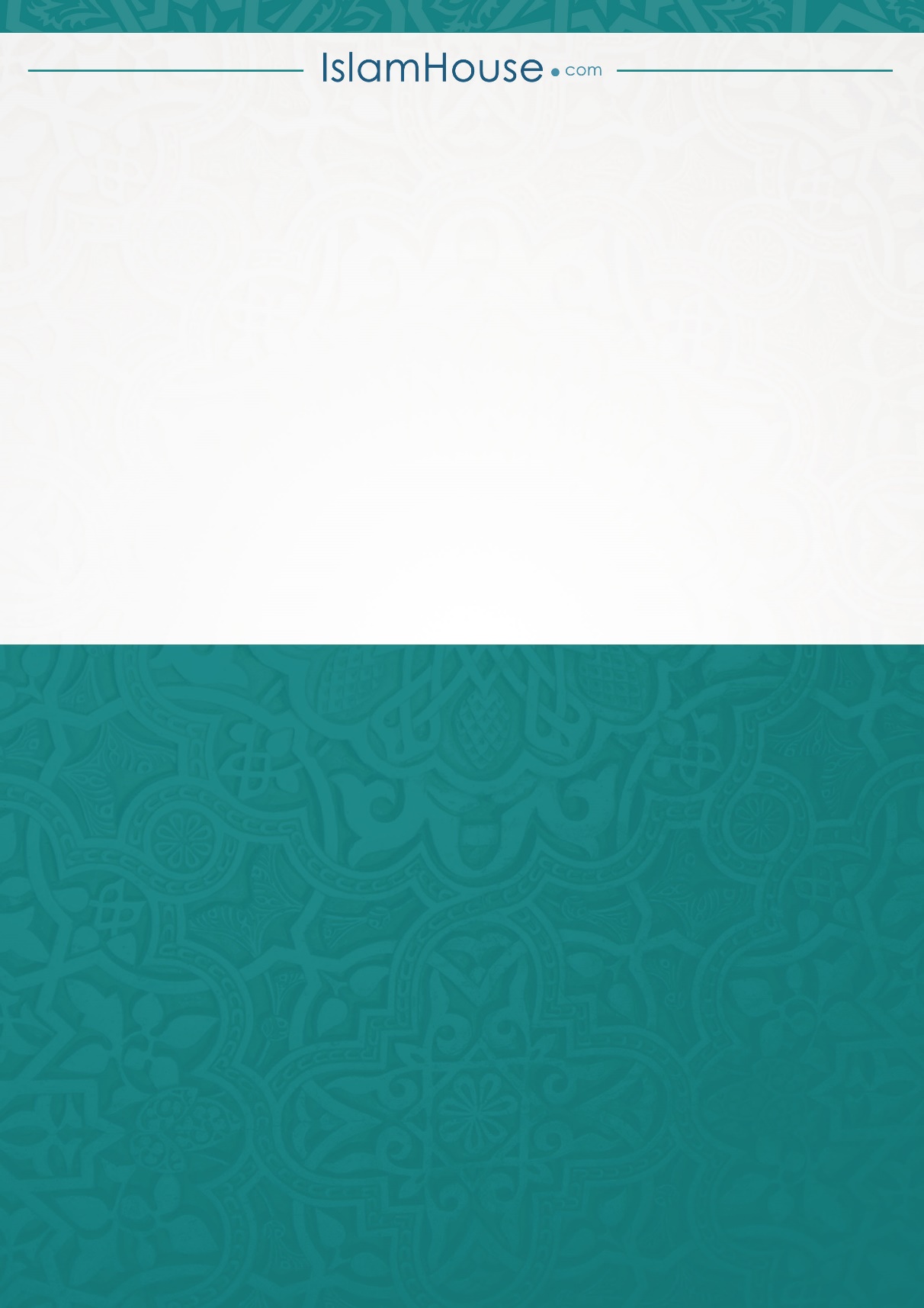 